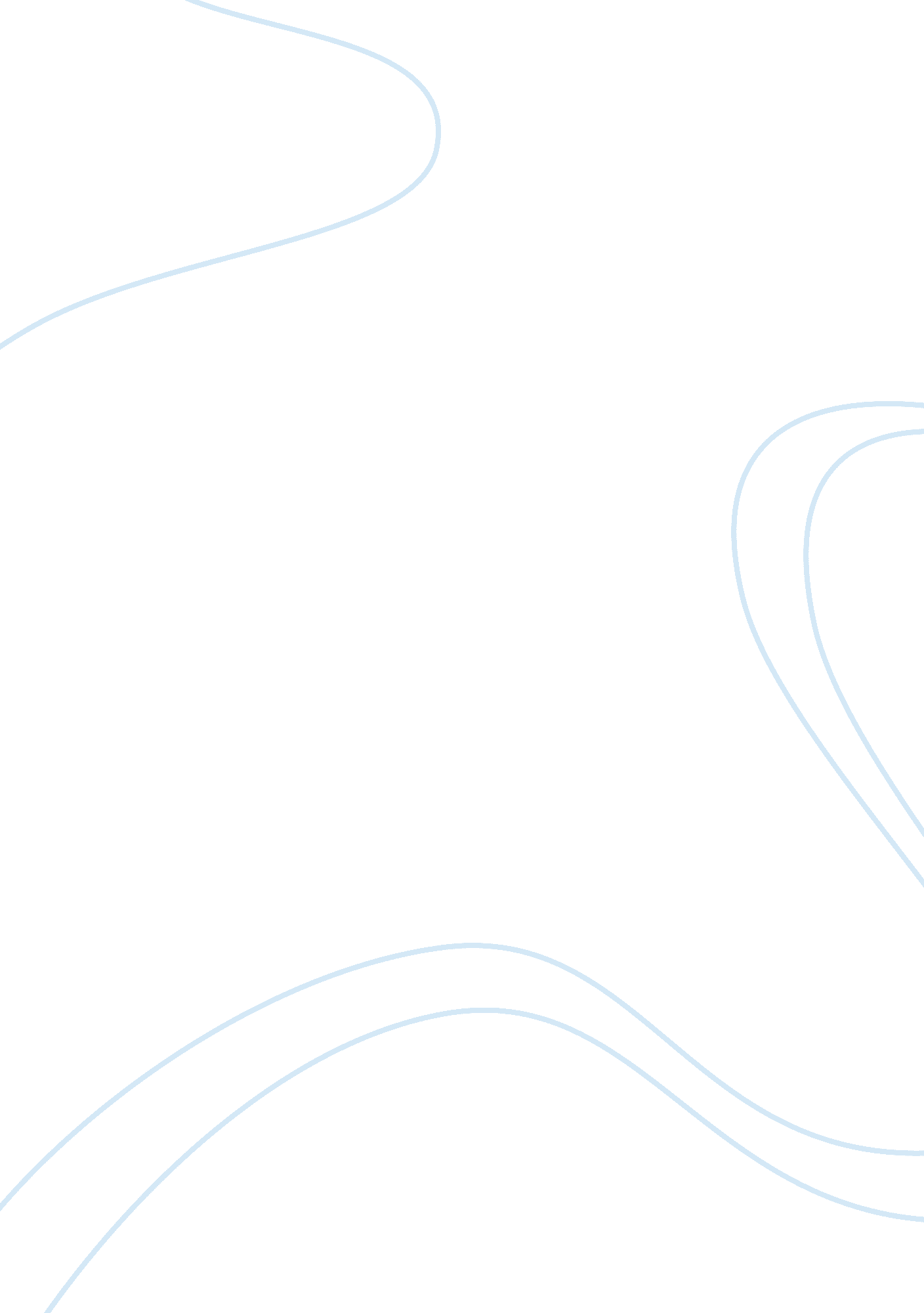 Coca-cola: an analysis of organizational cultureBusiness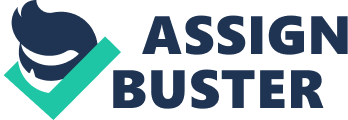 The company's inclusive workplace culture that encourages diversity is crucial for sustaining leadership in the global beverage industry through respecting individuals, valuing differences, and effectively representing consumers and markets where they transact business within various global locations [The126]. 
Effects of Organizational Culture 
Through the organization’s culture, it was therefore revealed that among the most effective gauge of success is their leadership in the beverage industry. According to the report published online in CNN Money, Coca-Cola ranked number 4 in the World’s Most Admired Companies and number 1 in the Beverages industry [CNN122]. As revealed, the nine key attributes that made Coca-Cola number 1 included: innovation, people management, use of corporate assets, social responsibility, quality of management, financial soundness, long-term investment, quality of products and services, and global competitiveness [CNN122]. These are therefore effects of support to a workplace culture that values diversity and acknowledges the important contribution of its people. 
Team’s Performance 
The team effort was cohesive and worked perfectly well from formulation to implementation of strategies that ensured the attainment of group goals. Team meetings were either conducted briefly after classes or scheduled at Starbucks where division and delegation of tasks and responsibilities were noted and progress on the project was monitored. A team leader was elected to govern the administration of other roles and responsibilities and to provide direction and guidance as required. Through the appointment of a team leader, every facet of group activities and responsibilities were noted and followed up with respect to compliance against schedules. 
There was actually very minimal conflict that emerged. All members were responsible and mature enough to discern the need to comply with their respective roles and responsibilities to ensure that the defined objectives were accomplished. In times of minor disagreements, regarding conformity to common schedules, among others, these were immediately resolved through negotiations and majority votes. The progress of the performance of each member’s contribution was measured according to their set of responsibilities that were initially distributed, as well as in compliance with attending scheduled meetings. As such, everything worked out well and a cohesive and successful output was generated. 